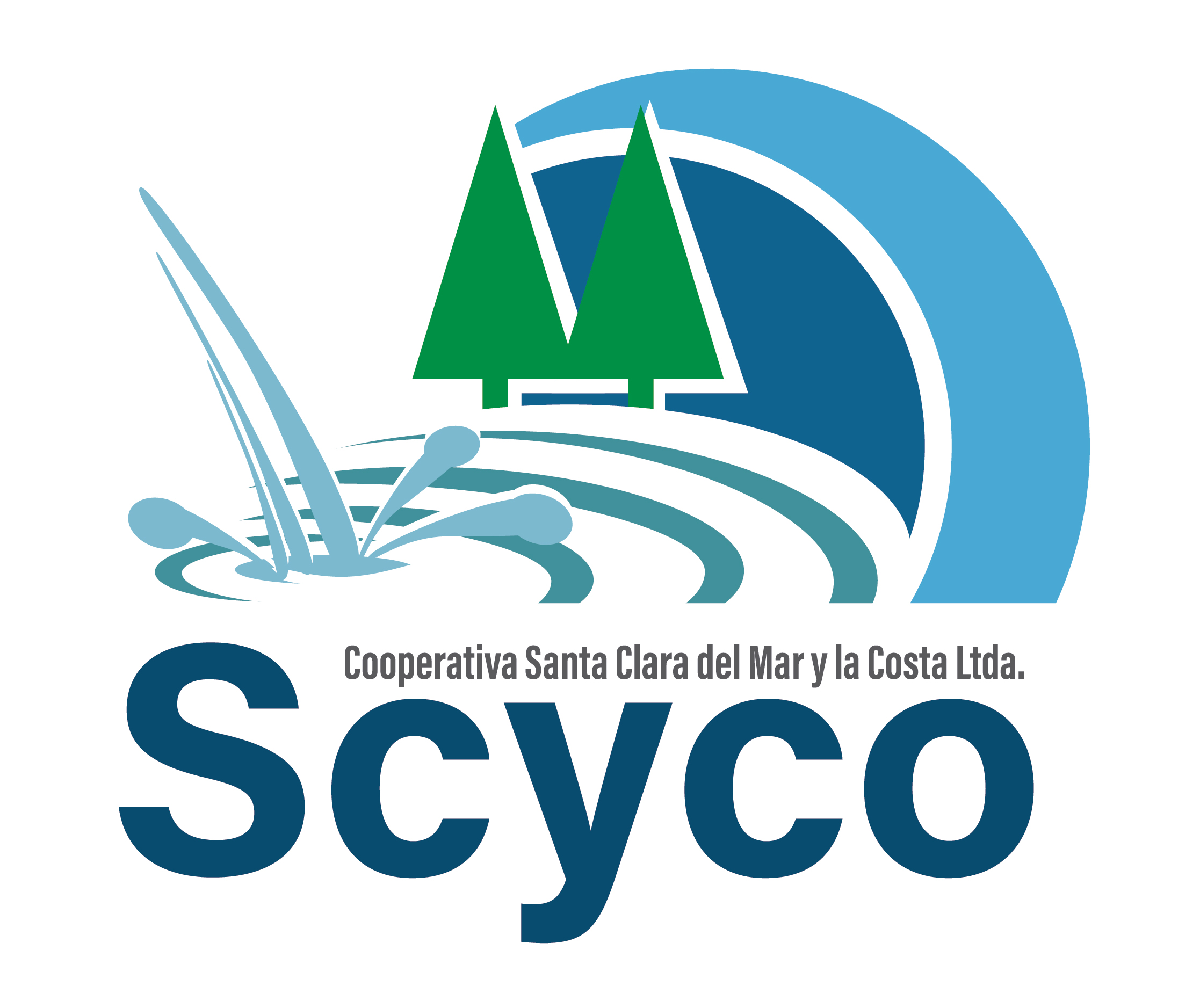 Cooperativa SCyCO(Cooperativa Santa Clara del Mar y la Costa Ltda)CUIT 30-68137209-8  IVA Responsable InscriptoCardiff Nº 547 – C.P. 7609 Santa Clara del MarPdo de Mar Chiquita – Pcia de Buenos AiresTel: (0223) 460-2589Web: www.scycocooperativa.com.arEmail: scycocoop@yahoo.com.arSanta Clara del Mar,……………………........................... de 2020SOLICITUD DE CONEXIÓN - CLOACALEl que suscribe, …………………………………………………..…DNI ………………………. en carácter de TITULAR del inmueble ubicado en calle ………………………………………………………………………  de la localidad de STA. CLARA DEL MAR, cuya nomenclatura catastral  se indica a continuación: Circ...…4...._ SECCION…….._  MANZANA…………… Parcela……………… USUARIO: ………………………Partida Inmobiliaria: ……………………………………………………………………………………………………………………….SOLICITA: UNIFAMILIARMULTIFAMILIARMIXTO VIVENDA/COMERCIOUBICACIÓN EN MANZANA Y CALLES CIRCUNDANTESDeberá acreditar Titularidad y no poseer deuda con SCYCOLa presente reviste carácter de DECLARACIÓN JURADA a todos los efectos legales que correspondieren.A los efectos de recibir la correspondencia, denuncia como DOMICILIO POSTAL:  ……………………………………………………………………………………………………………………………………………………. provincia……………………………….. ……….Código Postal…………. TELEFONO - ………………………………………El propietario se compromete a abonar los importes de los derechos y multas fijadas por la reglamentación vigente. Para completar por el departamento técnico:                                La instalación interna deberá prolongarse 1m  de la línea municipal perpendicularmente.                                        Profundidad máxima en la vereda 0,60 cm                                 Cañería de salida PVC 110mm 3,2m IRAM pendiente mínima  1,5cm por metro                                    Cámara de inspección doble  tapa 60x60 distancia máxima 10 metros de la línea                                             Municipal con ventilación a los 4 vientos.                                 Los  desagües pluviales en ningún caso podrán conectarse a la red cloacal.UBICACIÓN DEL SERVICIO   La instalación interna deberá cumplir el reglamento según resolución N 75185/1986 AG